 ARARAQUARA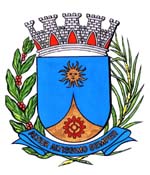 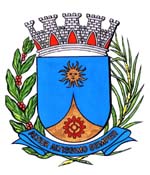 REQUERIMENTO NÚMERO 0966/16.AUTOR: Vereador Farmacêutico Jéferson yashudaDESPACHO:APROVADO.Araraquara, _________________                   _________________                             PresidenteConsiderando que por meio do fortalecimento da agricultura (pequenos, médios e grandes produtores) do nosso município, conseguido através do acesso às políticas públicas existentes para o setor, como o FEAP, PRONAF, Microbacias II, PPAIS e PAA (aquisição de alimentos da agricultura familiar), entre outras, permitindo aos agricultores melhores condições de preços pelos produtos, seja pela adoção de novas tecnologias ou pela agregação de valor ao produto final, melhorando a renda e estimulando o progresso constante da produção agropecuária. As emissões de guias de trânsito, a fiscalização da produção e da comercialização de produtos agropecuários bem como a coordenação do controle sanitário de pragas e de zoonoses que permite garantir a segurança alimentar dos produtos consumidos pela população do município e região;Considerando que atribuímos grande parte desse sucesso, ao trabalho preponderante desenvolvido pelos técnicos e servidores da CATI, da Defesa Agropecuária e da Codeagro, que provocaram, estimularam, apoiaram as organizações do nosso município, região e estado, mostrando aos produtores o valor do associativismo e trazendo a todos, de forma ininterrupta, novas tecnologias e metodologias de trabalho. Ainda nos auxiliaram no preenchimento do Cadastro Ambiental Rural e em outras questões relativas à recuperação e preservação de áreas degradadas;Considerando que é de nosso conhecimento que estes servidores pleiteiam a valorização de seu trabalho e sabemos que tramita na Casa Civil, o processo SAA n.º 17.866/2013 (CC n.º 153.777/2013), que trata do pleito de revalorização da carreira dos Assistentes Agropecuários, por entendermos que se trata de um pleito legítimo e justo, vimos solicitar a sua total compreensão, autorizando sua efetivação;Considerando que é importante também solicitar a realização urgente de concurso público para reforçar o quadro de Assistentes Agropecuários e de servidores de apoio agropecuário e administrativo destas Coordenadorias da SAA, pois precisamos muito da presença desses profissionais em nosso meio,Requeiro à Mesa, satisfeitas as formalidades regimentais, seja oficiado ao  Excelentíssimo Senhor Governador do Estado de São Paulo, Geraldo José Rodrigues Alckmin Filho, MOÇÃO DE APOIO na revalorização salarial dos servidores de apoio agropecuário lotados na CATI, Defesa Agropecuária e Codeagro, órgãos da Secretaria de Agricultura SAA/SP.Sala de Sessões “Plinio de Carvalho”, 22 de novembro de 2016.Farmacêutico Jéferson YashudaVereador